Please complete and submit to your project manager.Reporting Period:	 January 1 through June 30 (Due August 1)	 July 1 through December 31 (Due February 1)All information is required by the U.S. Environmental Protection Agency (EPA) and the Minnesota Pollution Control Agency (MPCA). Do not leave blanks (unless otherwise noted). This report form can be typed using your computer. Use the tab key to move through the fields of this form. Enter responses using text and check boxes as indicated. Keep a copy for your records.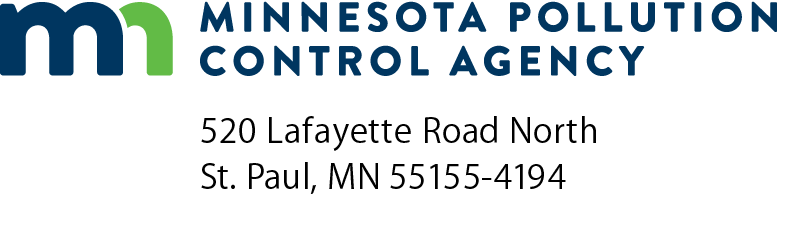 Watershed semi-annual reportDoc Type: Semi-Annual Report I.General report informationGeneral report informationGeneral report informationGeneral report informationGeneral report informationGeneral report informationGeneral report informationGeneral report informationGeneral report informationGeneral report informationGeneral report informationGeneral report informationGeneral report informationGeneral report informationGeneral report information1.Project title:Project title:Project title:2.Project sponsor (Grantee):Project sponsor (Grantee):Project sponsor (Grantee):Project sponsor (Grantee):Project sponsor (Grantee):Project sponsor (Grantee):Project sponsor (Grantee):3.Contact name:Contact name:Contact name:Contact name:4.Email address:Email address:Email address:Email address:5.Funding:Funding: 319    CWP Loan    Clean Water Fund    Other: 319    CWP Loan    Clean Water Fund    Other: 319    CWP Loan    Clean Water Fund    Other: 319    CWP Loan    Clean Water Fund    Other: 319    CWP Loan    Clean Water Fund    Other: 319    CWP Loan    Clean Water Fund    Other: 319    CWP Loan    Clean Water Fund    Other: 319    CWP Loan    Clean Water Fund    Other: 319    CWP Loan    Clean Water Fund    Other: 319    CWP Loan    Clean Water Fund    Other:6.Contract number:Contract number:Contract number:Contract number:Contract number:7.MPCA Project Manager:MPCA Project Manager:MPCA Project Manager:MPCA Project Manager:MPCA Project Manager:MPCA Project Manager:8.Effective date (mm/dd/yyyy):Effective date (mm/dd/yyyy):Effective date (mm/dd/yyyy):Effective date (mm/dd/yyyy):Effective date (mm/dd/yyyy):Effective date (mm/dd/yyyy):Effective date (mm/dd/yyyy):Effective date (mm/dd/yyyy):Expiration date (mm/dd/yyyy):Expiration date (mm/dd/yyyy):Expiration date (mm/dd/yyyy):II.Semi-annual report informationSemi-annual report informationSemi-annual report informationSemi-annual report informationSemi-annual report informationSemi-annual report informationSemi-annual report informationSemi-annual report informationSemi-annual report informationSemi-annual report informationSemi-annual report informationSemi-annual report informationSemi-annual report informationSemi-annual report informationSemi-annual report information1.Project activities completed during last six (6) months according to the program objectives or tasks (please be specific):Project activities completed during last six (6) months according to the program objectives or tasks (please be specific):Project activities completed during last six (6) months according to the program objectives or tasks (please be specific):Project activities completed during last six (6) months according to the program objectives or tasks (please be specific):Project activities completed during last six (6) months according to the program objectives or tasks (please be specific):Project activities completed during last six (6) months according to the program objectives or tasks (please be specific):Project activities completed during last six (6) months according to the program objectives or tasks (please be specific):Project activities completed during last six (6) months according to the program objectives or tasks (please be specific):Project activities completed during last six (6) months according to the program objectives or tasks (please be specific):Project activities completed during last six (6) months according to the program objectives or tasks (please be specific):Project activities completed during last six (6) months according to the program objectives or tasks (please be specific):Project activities completed during last six (6) months according to the program objectives or tasks (please be specific):Project activities completed during last six (6) months according to the program objectives or tasks (please be specific):Project activities completed during last six (6) months according to the program objectives or tasks (please be specific):Project activities completed during last six (6) months according to the program objectives or tasks (please be specific):2.List all products (documents, pamphlets, videos, maps, etc.) produced in this reporting period:List all products (documents, pamphlets, videos, maps, etc.) produced in this reporting period:List all products (documents, pamphlets, videos, maps, etc.) produced in this reporting period:List all products (documents, pamphlets, videos, maps, etc.) produced in this reporting period:List all products (documents, pamphlets, videos, maps, etc.) produced in this reporting period:List all products (documents, pamphlets, videos, maps, etc.) produced in this reporting period:List all products (documents, pamphlets, videos, maps, etc.) produced in this reporting period:List all products (documents, pamphlets, videos, maps, etc.) produced in this reporting period:List all products (documents, pamphlets, videos, maps, etc.) produced in this reporting period:List all products (documents, pamphlets, videos, maps, etc.) produced in this reporting period:List all products (documents, pamphlets, videos, maps, etc.) produced in this reporting period:List all products (documents, pamphlets, videos, maps, etc.) produced in this reporting period:List all products (documents, pamphlets, videos, maps, etc.) produced in this reporting period:List all products (documents, pamphlets, videos, maps, etc.) produced in this reporting period:List all products (documents, pamphlets, videos, maps, etc.) produced in this reporting period:3.Challenges faced (optional):Challenges faced (optional):Challenges faced (optional):Challenges faced (optional):Challenges faced (optional):Challenges faced (optional):Challenges faced (optional):Challenges faced (optional):Challenges faced (optional):Challenges faced (optional):Challenges faced (optional):Challenges faced (optional):Challenges faced (optional):Challenges faced (optional):Challenges faced (optional):4.Summary of monitoring data collected (if applicable):Summary of monitoring data collected (if applicable):Summary of monitoring data collected (if applicable):Summary of monitoring data collected (if applicable):Summary of monitoring data collected (if applicable):Summary of monitoring data collected (if applicable):Summary of monitoring data collected (if applicable):Summary of monitoring data collected (if applicable):Summary of monitoring data collected (if applicable):Summary of monitoring data collected (if applicable):Summary of monitoring data collected (if applicable):Summary of monitoring data collected (if applicable):Summary of monitoring data collected (if applicable):Summary of monitoring data collected (if applicable):Summary of monitoring data collected (if applicable):4a.4a.Have all monitoring stations been established in EQuIS?     Yes    No    N/AHave all monitoring stations been established in EQuIS?     Yes    No    N/AHave all monitoring stations been established in EQuIS?     Yes    No    N/AHave all monitoring stations been established in EQuIS?     Yes    No    N/AHave all monitoring stations been established in EQuIS?     Yes    No    N/AHave all monitoring stations been established in EQuIS?     Yes    No    N/AHave all monitoring stations been established in EQuIS?     Yes    No    N/AHave all monitoring stations been established in EQuIS?     Yes    No    N/AHave all monitoring stations been established in EQuIS?     Yes    No    N/AHave all monitoring stations been established in EQuIS?     Yes    No    N/AHave all monitoring stations been established in EQuIS?     Yes    No    N/AHave all monitoring stations been established in EQuIS?     Yes    No    N/AHave all monitoring stations been established in EQuIS?     Yes    No    N/AHave all monitoring stations been established in EQuIS?     Yes    No    N/A4b.4b.Are the data being routinely submitted for storage into EQuIS?     Yes   No   NA Are the data being routinely submitted for storage into EQuIS?     Yes   No   NA Are the data being routinely submitted for storage into EQuIS?     Yes   No   NA Are the data being routinely submitted for storage into EQuIS?     Yes   No   NA Are the data being routinely submitted for storage into EQuIS?     Yes   No   NA Are the data being routinely submitted for storage into EQuIS?     Yes   No   NA Are the data being routinely submitted for storage into EQuIS?     Yes   No   NA Are the data being routinely submitted for storage into EQuIS?     Yes   No   NA Are the data being routinely submitted for storage into EQuIS?     Yes   No   NA Are the data being routinely submitted for storage into EQuIS?     Yes   No   NA Are the data being routinely submitted for storage into EQuIS?     Yes   No   NA Are the data being routinely submitted for storage into EQuIS?     Yes   No   NA Are the data being routinely submitted for storage into EQuIS?     Yes   No   NA Are the data being routinely submitted for storage into EQuIS?     Yes   No   NA If yes, last submittal date (mm/dd/yyyy):If yes, last submittal date (mm/dd/yyyy):If yes, last submittal date (mm/dd/yyyy):If yes, last submittal date (mm/dd/yyyy):If yes, last submittal date (mm/dd/yyyy):If yes, last submittal date (mm/dd/yyyy):If yes, last submittal date (mm/dd/yyyy):If yes, last submittal date (mm/dd/yyyy):If yes, last submittal date (mm/dd/yyyy):5.Are the Best Management Practices data being annually entered into eLINK)?     Yes    No    N/AAre the Best Management Practices data being annually entered into eLINK)?     Yes    No    N/AAre the Best Management Practices data being annually entered into eLINK)?     Yes    No    N/AAre the Best Management Practices data being annually entered into eLINK)?     Yes    No    N/AAre the Best Management Practices data being annually entered into eLINK)?     Yes    No    N/AAre the Best Management Practices data being annually entered into eLINK)?     Yes    No    N/AAre the Best Management Practices data being annually entered into eLINK)?     Yes    No    N/AAre the Best Management Practices data being annually entered into eLINK)?     Yes    No    N/AAre the Best Management Practices data being annually entered into eLINK)?     Yes    No    N/AAre the Best Management Practices data being annually entered into eLINK)?     Yes    No    N/AAre the Best Management Practices data being annually entered into eLINK)?     Yes    No    N/AAre the Best Management Practices data being annually entered into eLINK)?     Yes    No    N/AAre the Best Management Practices data being annually entered into eLINK)?     Yes    No    N/AAre the Best Management Practices data being annually entered into eLINK)?     Yes    No    N/AAre the Best Management Practices data being annually entered into eLINK)?     Yes    No    N/AIf yes, date last entered (mm/dd/yyyy):If yes, date last entered (mm/dd/yyyy):If yes, date last entered (mm/dd/yyyy):If yes, date last entered (mm/dd/yyyy):If yes, date last entered (mm/dd/yyyy):If yes, date last entered (mm/dd/yyyy):If yes, date last entered (mm/dd/yyyy):If yes, date last entered (mm/dd/yyyy):If yes, date last entered (mm/dd/yyyy):6.Describe specific (quantifiable, if possible) results achieved during this period:Describe specific (quantifiable, if possible) results achieved during this period:Describe specific (quantifiable, if possible) results achieved during this period:Describe specific (quantifiable, if possible) results achieved during this period:Describe specific (quantifiable, if possible) results achieved during this period:Describe specific (quantifiable, if possible) results achieved during this period:Phosphorus Load Reduction:Phosphorus Load Reduction:lbs./yearlbs./yearNitrogen Load Reduction:Nitrogen Load Reduction:lbs./yearlbs./yearSediment Load Reduction:Sediment Load Reduction:lbs./yearlbs./year7.Did the MPCA execute a change order or amendment for this project during this reporting period?  Yes    No Did the MPCA execute a change order or amendment for this project during this reporting period?  Yes    No Did the MPCA execute a change order or amendment for this project during this reporting period?  Yes    No Did the MPCA execute a change order or amendment for this project during this reporting period?  Yes    No Did the MPCA execute a change order or amendment for this project during this reporting period?  Yes    No Did the MPCA execute a change order or amendment for this project during this reporting period?  Yes    No If yes, summarize those changes:If yes, summarize those changes:If yes, summarize those changes:If yes, summarize those changes:If yes, summarize those changes:If yes, summarize those changes:8List anticipated program objectives or tasks to be completed during the next six (6) months please be specific):List anticipated program objectives or tasks to be completed during the next six (6) months please be specific):List anticipated program objectives or tasks to be completed during the next six (6) months please be specific):List anticipated program objectives or tasks to be completed during the next six (6) months please be specific):List anticipated program objectives or tasks to be completed during the next six (6) months please be specific):List anticipated program objectives or tasks to be completed during the next six (6) months please be specific):III.III.Expenditure information for this periodExpenditure information for this periodExpenditure information for this periodExpenditure information for this periodExpenditure information for this periodProvide a copy of your workplan budget showing cumulative expenditures and budget balances by workplan 
objective and task. Also, fill out the summary below. 	 Expenditure report attachedProvide a copy of your workplan budget showing cumulative expenditures and budget balances by workplan 
objective and task. Also, fill out the summary below. 	 Expenditure report attachedProvide a copy of your workplan budget showing cumulative expenditures and budget balances by workplan 
objective and task. Also, fill out the summary below. 	 Expenditure report attachedProvide a copy of your workplan budget showing cumulative expenditures and budget balances by workplan 
objective and task. Also, fill out the summary below. 	 Expenditure report attachedProvide a copy of your workplan budget showing cumulative expenditures and budget balances by workplan 
objective and task. Also, fill out the summary below. 	 Expenditure report attachedComplete the table below:Complete the table below:Complete the table below:Complete the table below:AmountTotal grant amountTotal grant amountTotal grant amountTotal grant amountTotal match amount (if applicable)Total match amount (if applicable)Total match amount (if applicable)Total match amount (if applicable)Total project amountTotal project amountTotal project amountTotal project amountGrant expenditures this periodGrant expenditures this periodGrant expenditures this periodGrant expenditures this periodMatch expenditures this period (if applicable)Match expenditures this period (if applicable)Match expenditures this period (if applicable)Match expenditures this period (if applicable)Cumulative grant expenditures to dateCumulative grant expenditures to dateCumulative grant expenditures to dateCumulative grant expenditures to dateCumulative match expenditures to date (if applicable)Cumulative match expenditures to date (if applicable)Cumulative match expenditures to date (if applicable)Cumulative match expenditures to date (if applicable)Total cumulative expenditures to date Total cumulative expenditures to date Total cumulative expenditures to date Total cumulative expenditures to date Date form completed (mm/dd/yyyy):Date form completed (mm/dd/yyyy):